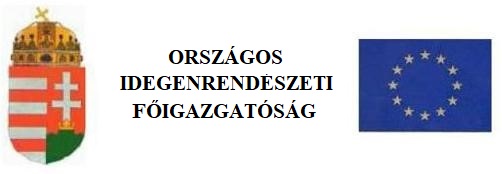 számú BETÉTLAP (álláskeresés vagy vállalkozás-indítás)Tartózkodásának céljaTartózkodásának célja álláskeresés vállalkozás-indítás álláskeresés vállalkozás-indításAmennyiben a tartózkodás célja álláskeresésAmennyiben a tartózkodás célja álláskeresés2. Korábbi iskolai végzettsége:2. Korábbi iskolai végzettsége: Oktatási intézmény neve:      Az oktatási intézmény székhelyének címe:      Képzés jellege: 
 középfokú képzés    felsőfokú alapképzésFelsőfokú végzettség esetén a szak megnevezése:          Az oklevél szerzés dátuma:       év       hó       nap Szakmai gyakorlata:      Szakmai gyakorlata:      Korábbi munkakörei:      Korábbi munkakörei:      Amennyiben a tartózkodás célja vállalkozás-indításAmennyiben a tartózkodás célja vállalkozás-indítás3. Korábbi iskolai végzettsége:3. Korábbi iskolai végzettsége: Oktatási intézmény neve:      Az oktatási intézmény székhelyének címe:       képzés jellege: 
 középfokú képzés  felsőfokú alapképzés
Felsőfokú végzettség esetén a szak megnevezése:          Az oklevél szerzés dátuma:      év       hó       nap Szakmai gyakorlata:      Korábbi munkakörei:      A tervezett vállalkozás fő tevékenységi köre:Cégbejegyzési kérelem száma: 4. Milyen nyelvből, milyen szintű nyelvtudással rendelkezik?             nyelv,          szint;                nyelv,         szint; TÁJÉKOZTATÓ A tartózkodási engedély iránti kérelmet a tartózkodási feltételeket igazoló okiratok egyidejű csatolásával, személyesen lehet előterjeszteni. A kérelemhez csatolni kell egy darab arcfényképet, valamint a külön jogszabályban meghatározott mértékű igazgatási szolgáltatási díjat. A kérelem benyújtásakor az érvényes úti okmányt be kell mutatni. Az útlevélnek az engedélyezett tartózkodási jogosultság lejártakor még legalább 3 hónapig érvényesnek kell lennie. A kérelemhez csatolandó mellékletek:a tartózkodás célját igazoló okiratfoglalkoztatói szándéknyilatkozatcégbejegyzési kérelmet igazoló irategyéb okirata lakhatás jogcímét igazoló okirat30 napnál nem régebbi, hiteles tulajdonilap-másolatlakásbérleti szerződés vagy szívességi lakáshasználatról szóló okiratkitöltött szálláshely-bejelentő lap a szállásadó aláírásávalegyéb okirata megélhetést igazoló okiratcsaládtag eltartást vállaló nyilatkozatabanki igazolásegyéb rendszeres jövedelem folyósításáról szóló igazolásegyéb okiratteljes körű egészségbiztosítást igazoló okirat Az eljárás során az idegenrendészeti hatóság a tényállás tisztázása érdekében további okiratok benyújtására is 
felhívhatja!Ha a tartózkodási engedély meghosszabbítása iránti kérelem benyújtásakor a tartózkodási engedély kiadásának alapjául szolgáló feltételek nem változtak meg, és azokkal továbbra is igazolni tudja a tartózkodás feltételeit, az ezt igazoló okiratot ismételten nem kell csatolnia.Az eljáró idegenrendészeti hatóságtól kérheti, hogy az más hatóságtól szerezze be az Ön által megjelölt adatra vonatkozó igazolást. A kérelemnek ez a része a személyes adatai tekintetében adat kezeléséhez, illetve továbbításához való hozzájárulásnak minősül. Ha a szükséges adatokat az eljáró idegenrendészeti hatóság szerzi be, az ehhez szükséges illeték vagy igazgatási szolgáltatási díj fizetési kötelezettségét az idegenrendészeti hatóságnál kell teljesítenie.